                                              PORTARIA CRO/RS Nº 073/2023        O Presidente do Conselho Regional de Odontologia do Rio Grande do Sul, no uso de suas atribuições legais e regimentais, conforme previsto no Art. 42, inciso I e o Art. 67, inciso X do regimento interno do CRO/RS aprovado pela decisão CFO 04/2022, RESOLVE:Designar o Conselheiro Tesoureiro C.D João Gilberto de Souza, CRO/RS -5.960 para participar da Reunião Plenária Extraordinária de Julgamentos do CRO/RS, no dia 23.03.2023, a partir das 08:30 às 17:00 horas, de forma presencial na sede do Conselho.Esta Portaria entra em vigor a partir da presente data.Dê ciência e cumpra-se.                                                       Porto Alegre, 17 de março de 2023.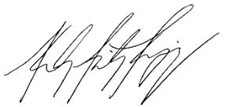 NELSON FREITAS EGUIA, CD,Conselheiro PresidenteGestão 2022/2023